 4H DOG SHOW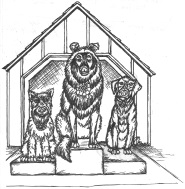 Shiawassee County Fair Grounds Saturday June 25, 2016Registration 8am --- Show starts 9amShows are INDOORS – so show will go on rain or shineEarly Registrations: 	$5.00 per regular classes 	$1.00 per fun class Day of Show: 		$8.00 per regular classes 	$2.00 per fun classMail entry to: Jeff Watling, 3147 E Garrison Rd, Durand MI 48429Please make checks payable to: Shiawassee County Fair Dog ProgramRegistrations postmarked/received by June 11 qualify for early registration discount.IMPORTANT:  REQUIRED DOG HEALTH PAPERS MUST BE WITH REGISTRATION AND BE AVAILABLE FOR THE DURATION OF THE EVENT.  DOGS WITHOUT DOCUMENTATION WILL NEED TO BE REMOVED FROM THE FAIRGROUNDS IMMEDIATELY.BREED:	DOG'S NAME:	DOG'S HEIGHT:Participant’s Name:Address:City:	State:		Zip:	Email Address: MIPhone:		Birth Date (month/day/year):	Age as of 1/1/16: (	)	Please mark the class(es) you are entering with the above dog.Ribbons will be awarded by age bracket: Clover bud, 9-12, 12-17, and AdultREGULAR CLASSESOBEDIENCE	RALLY	SHOWMANSHIP	AGILITY___ Cloverbud	___ Novice	___ Cloverbud	___ Cloverbud___ Pre Novice	___ Advanced	___ Novice	___ Beginning___ Beginning Novice	___ Excellent	___ Open	___ Intermediate___ Novice		___ Champion	___ AdvancedFUN CLASSES___ Tidbit catch	___ Fastest Recall	___ Musical Sits		___ Best Trick___ Fun, Zany, and Best Dressed Dog and Handler